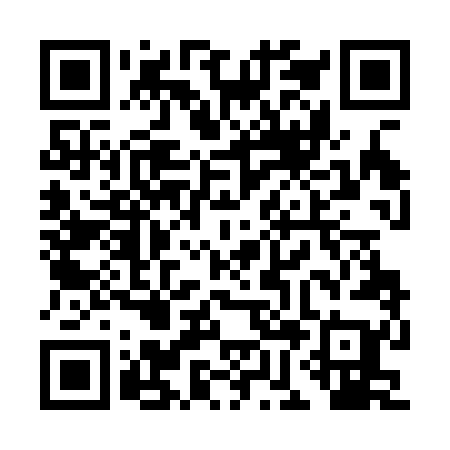 Ramadan times for Zimotki, PolandMon 11 Mar 2024 - Wed 10 Apr 2024High Latitude Method: Angle Based RulePrayer Calculation Method: Muslim World LeagueAsar Calculation Method: HanafiPrayer times provided by https://www.salahtimes.comDateDayFajrSuhurSunriseDhuhrAsrIftarMaghribIsha11Mon4:154:156:0811:553:485:445:447:3012Tue4:134:136:0611:553:495:455:457:3213Wed4:104:106:0311:553:505:475:477:3414Thu4:084:086:0111:553:525:495:497:3615Fri4:054:055:5911:543:535:515:517:3816Sat4:034:035:5711:543:555:525:527:4017Sun4:004:005:5411:543:565:545:547:4118Mon3:583:585:5211:533:585:565:567:4319Tue3:553:555:5011:533:595:585:587:4520Wed3:523:525:4711:534:005:595:597:4721Thu3:503:505:4511:534:026:016:017:4922Fri3:473:475:4311:524:036:036:037:5223Sat3:443:445:4011:524:046:046:047:5424Sun3:423:425:3811:524:066:066:067:5625Mon3:393:395:3611:514:076:086:087:5826Tue3:363:365:3311:514:086:106:108:0027Wed3:333:335:3111:514:106:116:118:0228Thu3:313:315:2911:504:116:136:138:0429Fri3:283:285:2611:504:126:156:158:0630Sat3:253:255:2411:504:146:166:168:0831Sun4:224:226:2212:505:157:187:189:111Mon4:194:196:2012:495:167:207:209:132Tue4:164:166:1712:495:177:227:229:153Wed4:134:136:1512:495:197:237:239:174Thu4:104:106:1312:485:207:257:259:205Fri4:084:086:1012:485:217:277:279:226Sat4:054:056:0812:485:227:287:289:247Sun4:024:026:0612:475:237:307:309:278Mon3:593:596:0412:475:257:327:329:299Tue3:553:556:0112:475:267:347:349:3110Wed3:523:525:5912:475:277:357:359:34